台湾向け日本産食品に関する誓約書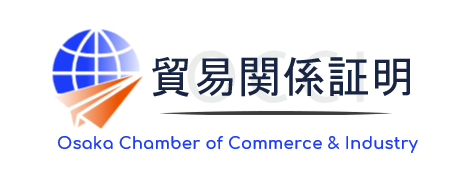 大阪商工会議所　御中台湾向け日本産食品の原産地証明書の発給申請に際し、私は、申請企業代表者として、若しくは代表者から権限を付与された署名者として、１．下記に示す内容が真実かつ正確であることを保証します。２．貴所より追加説明（資料）の要請があった場合は即時に応じます。３．貴所の判断により、本申請が却下される場合があることを了解します。４．下記に示す内容を裏付ける書類を社内で少なくとも3年間保管します。５．本誓約書記載内容に起因若しくは関連して疑義や紛争等が生じた場合、その一切の責任を負うことを誓約します。６．本証明事案につき、貴所が経済的損失を含め裁判上、裁判外の被害を受けた場合、その損害及び関連する損失等について、一切の弁済と費用補填及び貴所からの求償に対し無条件に応じます。誓約者：（登録署名）　　　　　　　　　　　　　　　　　　　　　　　　　　　（氏　　名）　　　　　　　　　　　　　　　　　（日　付）　　　　　　　　　　 　（申請企業）　　　　　　　　　　　　　　　　　（貿易証明登録番号）　　　　　　　記１．本件輸出取引について：日本で発行するインボイスNO.：　　　　　　　　　　　　　　　日付：　　　　　　　　　　輸送経路　（日本⇒台湾)＜以下、裏面に続く＞２．対象産品［記入上の注意］記載欄不足の場合は、別紙に同様の記載欄を各自作成の上、本誓約書に添付して下さい。空欄には斜線を引いて下さい。産品①産品➁産品③産品④産品⑤３．その他、本件に関する重要説明事項積地（港又は空港）船名／便名揚地（地名）出航日（予定日）経由地（港名）経由後の船名／便名産品名（英文）生産地（都道府県名）仕入元産品名（英文）生産地（都道府県名）仕入元産品名（英文）生産地（都道府県名）仕入元産品名（英文）生産地（都道府県名）仕入元産品名（英文）生産地（都道府県名）仕入元